ГОСУДАРСТВЕННОН БЮДЖЕТНОЕ ОБРАЗОВАТЕЛЬНОЕ УЧРЕЖДЕНЕ ТОПКИНСКИЙ ТЕХНИЧЕСКИЙ ТЕХНИКУМРЕФЕРАТТЕХНИЧЕСКОЕ ОБСЛУЖИВАНИЕ И РЕМОНТ АВТОМОБИЛЕЕЙ Выполнил обучающийся                                                                 группы ТАТ-151                                                           Ананьев Сергей АлександровичРуководитель:  преподаватель                                                           Шкробко Евгений Геннадьевич2017Содержание1. ОРГАНИЗАЦИЯ И ВИДЫ ТЕХНИЧЕСКОГО ОБСЛУЖИВАНИЯ И РЕМОНТА АВТОМОБИЛЕЙОсновные понятия о производстве и технологическом процессах технического обслуживания и текущего ремонта автомобилей         Организация производства должна обеспечивать эффективное использование труда, средств, запасных частей, материалов, производственной базы и производственного коллектива предприятия.В области организации производства АТП и их вышестоящие автотранспортные организации разрабатывают и совершенствуют структуру и технологический процесс производства, организацию и оплату труда, учет, анализ и планирование производства, управление производством, разрабатывают и осуществляют мероприятия по повышению эффективности производства и качества работ. Все эти разделы работы по совершенствованию организации производства непосредственно взаимосвязаны между собой в производстве. Поэтому их изучение и совершенствование осуществляется в той взаимосвязи, которую они имеют на действующем предприятии. Объем и содержание выполняемых на производстве работ значительно изменяется в связи с изменением среднесуточного пробега, «возраста» и условий эксплуатации автомобилей. Для выполнения имеющегося объема работ производство должно иметь необходимые резервы и соответствующую организацию производства. Производство организуется так, чтобы ТО и ремонт автомобилей выполнялись в строго установленное время и качественно.1.2. Методы организации технологического процесса технического обслуживания автомобилейВ практике работы АТП применяются два метода организации технологического процесса технического обслуживания автомобилей: на универсальных и специализированных постах. Классификация рабочих постов      При обслуживании на универсальных постах весь объем работы данного вида ТО выполняется на одном посту, кроме операций по уборке и мойке автомобиля, которые при любой организации процесса обслуживания выполняются на отдельных постах. При таком методе организации обслуживания применяют преимущественно тупиковые параллельно расположенные посты. Въезд автомобиля на пост осуществляется передним ходом, а съезд с поста – задним ходом. Универсальные проездные посты обычно применяют только для ТО автомобильных поездов и производства уборочно-моечных работ.На каждом универсальном посту возможно выполнение различного объема работ, что позволяет одновременно обслуживать разнотипные автомобили и выполнять сопутствующий текущий ремонт. В этом заключается основное преимущество данного метода обслуживания. Основными недостатками тупикового расположения постов являются потери времени и загрязнения воздуха отработавшими газами в процессе маневрирования автомобиля при его установке на пост и съезде с поста.При организации труда методом специализированных бригад посты поточных линий специализируются по видам работ, а при агрегатно-участковой организации труда – по агрегатам и системам автомобиля. Управление технической службой АТП осуществляется главным инженером. Он руководит производством через подчиненного ему начальника производства. Управление производством при организации труда методом специализированных бригад          Перемещение автомобилей по постам линии, как правило, осуществляется при помощи конвейера периодического действия со скоростью 10-15 м/мин. ТО-1 автомобилей-тягачей производится в сцепке с прицепами и полуприцепами на поточных линиях на проездных универсальных постах, здесь же производится ТО-2 автопоездов. На многих АТП автомобили-тягачи проходят ТО-2 отдельно на поточных линиях при универсальных постах, а прицепы – в самостоятельной зоне с проездными постами.Одним из возможных вариантов организации ТО автомобилей на специализированных постах является так называемый операционно-постовой метод, когда, объем работ ТО-2 также распределяется между несколькими специализированными постами, но посты тупиковые и обычно специализируются по агрегатам, например: 1-й пост – передний и задний мост и тормозная система; 2-й пост – коробка передач, сцепление, карданная передача, редуктор; 3-й пост – двигатель. При этом автомобили обслуживаются на независимых друг от друга постах, когда они обычно устанавливаются своим ходом.Организация обслуживания по этому методу позволяет специализировать посты, оборудование постов и рабочих. Однако необходимость перестановки автомобилей с поста на пост вызывает потери времени и загазованность помещений. Для устранения этих недостатков на некоторых АТП по постам перемещаются не автомобили, а рабочие. При этом на каждом посту выполняется весь объем работ по ТО автомобиля, и они являются универсальными, а рабочие специализируются по агрегатам и системам автомобиля.1.3. Методы организации текущего ремонта автомобилейТекущий ремонт автомобилей осуществляется двумя методами: индивидуальным и агрегатным.При индивидуальном методе ремонта неисправные узлы, приборы, агрегаты снимаются с автомобиля, ремонтируются и устанавливаются вновь на тот же автомобиль. При этом методе ремонта агрегаты не обезличиваются, и время простоя автомобиля в ремонте определяется длительностью ремонта наиболее трудоемкого агрегата.При отсутствии обезлички повышаются ответственность и заинтересованность водителей за сохранность автомобилей, увеличивается срок службы и снижаются затраты на ремонт агрегатов. Однако при индивидуальном методе ремонта автомобиль может продолжительное время простаивать в ремонте. Поэтому этот метод применяется, когда простой автомобиля не оказывает влияние на выполнение плана перевозок и на простой других неисправных автомобилей в ожидании освобождения поста, а также при отсутствии запасных узлов и агрегатов.Сущность агрегатного метода ремонта заключается в замене неисправных узлов, приборов и агрегатов исправными – новыми или ранее отремонтированными и находящимися в оборотном фонде предприятия. Основным преимуществом этого метода является снижение времени простоя автомобиля в ремонте, которое определяется лишь временем, необходимым для замены узлов и агрегатов. Снижение времени простоя в ремонте обуславливает повышение технической готовности и использования парка, а, следовательно, увеличение его производительности и снижения себестоимости перевозок. Для выполнения ремонта агрегатным методом на АТП создается неснижаемый фонд оборотных узлов и агрегатов, удовлетворяющий как минимум суточную потребность предприятия. Этот фонд создается, как за счет поступления новых агрегатов, так и за счет годных агрегатов со списанных автомобилей.Однако агрегатный метод нужно применять в случае экономической целесообразности, иначе можно не только получить необходимого технико- экономического эффекта, но и иметь неоправданные потери. Экономическая эффективность агрегатного метода Т.Р. автомобилей зависит от правильности его применения в конкретных условиях.1.4 Организация ремонта узлов и агрегатов, снятых с автомобилей       Программа работ АТП по ТО и ремонту подвижного состава подразделяется на работы, выполняемые на постах и различных производственных отделениях. Эти отделения специализируются по видам работ или агрегатам и системам автомобиля. В зависимости от программы работ они иногда называются цехами, участками или отделениями.В производственных отделениях выполняется ремонт деталей, приборов, узлов и агрегатов, снятых с автомобилей. Эти работы составляют около 50% объема работ по ТР автомобилей.Основной задачей всех этих подразделений является своевременное обеспечение зон ТО и ремонта необходимыми деталями, узлами, приборами и агрегатами. Необходимое число рабочих в каждом отделении определяется по фактической трудоемкости выполняемых работ. При невозможности или нецелесообразности выполнения ремонта непосредственно на посту деталь, прибор, узел или агрегат снимается с автомобиля и вместе с контрольным талоном направляется в ремонт в соответствующее производственное отделение.1.5. Организация контроля качества технического обслуживания и текущего ремонта автомобилейКонтроль их выполнения в полном объеме требует много времени. Так, например, полный контроль качества и объема работ по ТО автомобилей занимает до 50% времени исполнителей, так как при таком контроле нужно в значительной мере повторить работу исполнителей. Кроме того, качества выполнения многих работ объективно оценивается лишь путем наблюдений в процессе их производства, а не после выполнения. Такие наблюдения особо трудоемки, и проведение их в достаточном количестве невозможно.Контроль качества работ, выполняемых на автомобиле, осуществляется непосредственно на постах обслуживания и ремонта автомобилей, на постах и линиях диагностики и на КТП. Качество ремонта узлов и агрегатов, снятых с автомобилей, обычно контролируется непосредственно на соответствующих производственных участках.2. СТАНЦИИ ТЕХНИЧЕСКОГО ОБСЛУЖИВАНИЯ2.1. Классификация станций технического обслуживания      Взависимости от мощности (расчетного количества комплексно обслуживаемых автомобилей), размера (числа рабочих постов или автомобиле-мест в здании СТОА), месторасположения, назначения и специализации СТОА виды выполняемых ими работ и их сочетания могут быть различными.       По принципу размещения различают СТОА городские и дорожные; по характеру основной производственной деятельности — гарантийные (фирм-изготовителей), комплексные, специализированные, самообслуживания; по производственной мощности и размеру — малые, средние, большие и крупные.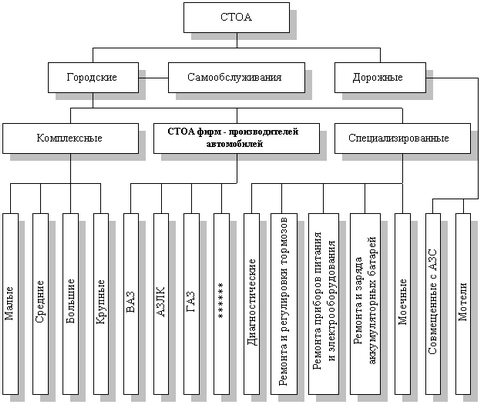       Городские СТОА предназначены для обслуживания парка автомобилей, принадлежащих гражданам, в городах и других населенных пунктах, а дорожные СТОА — для оказания технической помощи всем транспортным средствам в пути.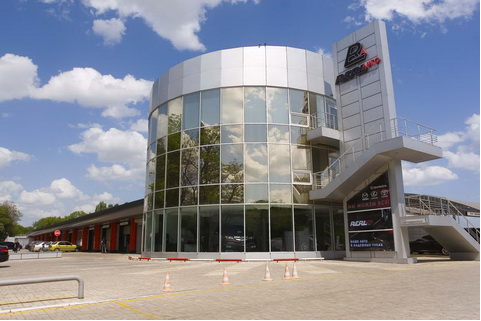      Городские СТОА могут быть универсальными или специализированными в зависимости от вида работ и марок автомобилей. К ним относятся также заводские станции гарантийного обслуживания.    Городские СТОА в основном имеют относительно постоянную клиентуру и выполняют, если позволяют производственные возможности, комплексное обслуживание автомобилей.    Дорожные СТОА имеют случайную клиентуру, и их основной задачей является устранение отказов и несправностей, возникших у транзитних транспортних средств.     В настоящее время ориентацию СТОА на выполнение тех или иных видов работ определяют в основном ее производственными возможностями, т. е. наличием соответствующих площадей, участков, оборудования и др. С увеличением парка легковых автомобилей и дальнейшим развитием сети СТОА получат распространение специализированные станции комплексного обслуживания, т. е. СТОА, выполняющие ТО и ремонт определенной марки автомобилей, а также СТОА, специализированные по видам работ, например, по диагностированию, мойке, ремонту электрооборудования и приборов питания, тормозов, агрегатов, по окраске кузовов и др. Эти и другие работы могут выполняться в различной комбинации друг с другом при частичной специализации. Такая перспектива подтверждается существующей практикой в больших городах, таких, как Москва, Санкт-Петербург, где уровень насыщения автомобилями значительно выше среднего по стране, а также зарубежным опытом.    Основаниями для специализации СТОА по маркам автомобилей или видам работ являются наличие в обслуживаемом регионе достаточного количества объектов трудовых воздействий, обеспечивающих полную загрузку станции и эффективное использование высокопроизводительного оборудования, возможность применения прогрессивной технологии и рациональной организации производства. Определенное количество владельцев автомобилей предпочитают проводить ТО и ТР собственными силами. Однако имеющиеся условия не всегда это позволяют, так как посты самообслуживания имеются только на некоторых отечественных СТОА. Между тем за рубежом получили распространение не только посты, но и станции самообслуживания. Станция самообслуживания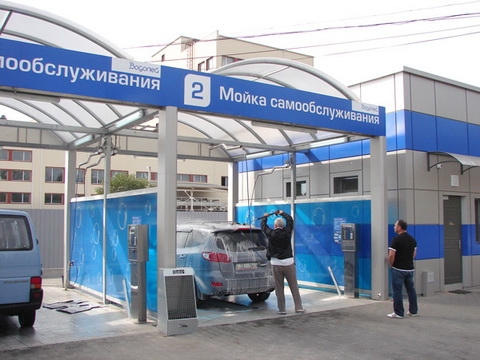    Основными трудностями при решении данного вопроса являются организация соответствующего контроля качества и соблюдение техники безопасности. В связи с постоянным совершенствованием конструкции автомобиля его обслуживание квалифицированного подхода, применения сложного современного оборудования, обладающего высокой точностью, а также соответствующей технологии. Потеря качества при ТО и ремонте в большинстве случаев ведет к дорожно-транспортным происшествиям и загрязнению окружающей среды.Дорожная СТОА на 3 рабочих поста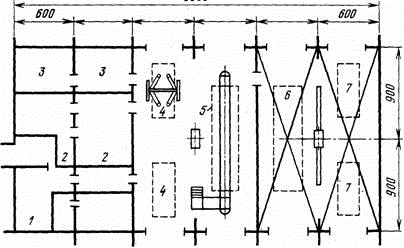 1 — помещение для клиентов; 2 — бытовые помещения; 3 — склад запасных частей; 4 — посты ТО и ТР легковых автомобилей; 5 — пост ТО и ТР автобусов и грузовых автомобилей на канаве; 6 — пост для мойки автобусов и грузовых автомобилей; 7 — посты для мойки легковых автомобилей. Обычно небольшие и состоят из нескольких рабочих постов, универсальны по типам и маркам обслуживаемых автомобилей, но ограничены в перечне оказываемых ими услуг. В зависимости от назначения и мощности СТОА на них выполняют в основном моечные, смазочные, крепежные, регулировочные работы, устраняют мелкие отказы и неисправности преимущественно путем замены узлов и деталей, потребность в которых возникла в пути. Осуществляют заправку автомобилей топливом, маслом и другими эксплуатационными материалами, а также оказывают услуги технической помощи на дороге специалистами передвижных мастерских и буксировку транспортных средств, потерявших способность двигаться собственным ходом.    На дорожных СТОА обычно в широком ассортименте имеются запасные части, пользующиеся наибольшим спросом, автопринадлежности и эксплуатационные материалы в мелкой расфасовке, в большинстве случаев имеются посты самообслуживания, комнаты отдыха и буфеты. Такие СТОА могут входить в состав мотелей, а также сооружаться в комплексе с автозаправочными станциями (АЗС). Кроме того, при АЗС, если они находятся на значительном расстоянии от дорожных или другого вида станций, организуют небольшие пункты технической помощи на 1 — 2 поста и посты самообслуживания. Автозаправочная станиця с постами самообслуживания: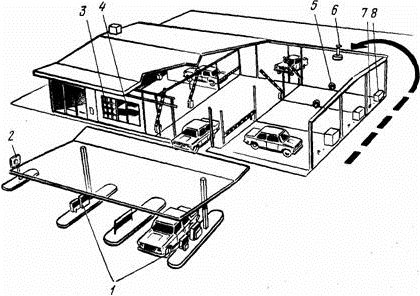 1 — топливораздаточные колонки; 2 — воздухораздаточная колонка; 3 — автомат размена монет; 4 — пункт продажи запасных частей и принадлежностей; 5 — пылесос; 6 — автомат открытия ворот; 7 — шланг для мойки автомобилей; 8 — устройство для слива масел.3. ОРГАНИЗАЦИЯ РАБОЧЕГО МЕСТА И ТРЕБОВАНИЕ К ОХРАНЕ ТРУДА3.1. Требования к организации рабочих мест и личной безопасности автомеханика      На предприятиях и в организациях транспорта работа по охране труда основывается на Федеральном законе «Об основах охраны труда в Российской Федерации». В нем установлены гарантии прав работников на охрану труда и обеспечение, условий отвечающих требованиям сохранения их жизни и здоровья в процессе трудовой деятельности.      В организациях транспорта ответственность за соблюдение правил охраны труда несет руководитель, он должен знать требования 	санитарного законодательства, и обязан обеспечить:- безопасную эксплуатацию производственных зданий, сооружений и оборудования, безопасность технологических процессов, а также применение средств коллективной и индивидуальной защиты;-   режим труда и отдыха, установленные законодательством;-   разработку и выполнение мероприятий по охране труда;- проведение предварительного и периодических осмотров в соответствии с законодательством;- снабжение работников специальной одеждой, обувью и другими средствами индивидуальной защиты, а также их своевременную чистку, стирку и ремонт;- возмещение вреда, причиненного здоровью работников, вследствие неблагоприятных и опасных условий труда;     Руководство организации должно вовлекать рядовых работников в работу по охране труда, проводить консультации с ними по принимаемым мерам, направленным на снижение травматизма и аварийности, по вопросам внедрения новых технологий и др.    Работник транспорта в соответствии с нормативными положениями по охране труда имеет право: - на рабочее место, защищенное от воздействия вредных или опасных производственных факторов;- обязательное социальное страхование от несчастных случаев на производстве и профессиональных заболеваний;-  обеспечение средствами коллективной и индивидуальной защиты;- обучение безопасным методам и приемам труда за счет средств работодателя;- обращение с жалобой в соответствующие органы государственной власти и профессиональные союзы в связи с неудовлетворительными условиями труда;- установленные законодательством компенсации за тяжелую работу и работу с вредными или опасными условиями труда.    Существуют обязанности работника в области охраны труда. Работник обязан соблюдать требования охраны труда, правильно применять средства индивидуальной защиты, проходить обучение безопасным методам и приемам выполнения работ, инструктаж и проверку знаний по охране труда. Он должен немедленно извещать своего руководителя о любой ситуации, угрожающей жизни и здоровью людей, о каждом несчастном случае, происшедшем на производстве, или об ухудшении состояния здоровья, а также проходить обязательные медицинские осмотры.    Все работники должны пройти инструктаж по охране труда и технике безопасности независимо от стажа, опыта работы и квалификации. В процессе инструктажа производится ознакомление с существующими рисками, необходимыми мерами безопасности, а также действиями, которые нужно предпринять при возникновении чрезвычайных обстоятельств.    Производственные, вспомогательные и санитарно-бытовые помещения должны быть оборудованы общеобменной приточно-вытяжной вентиляцией, отоплением, а также достаточной освещенностью рабочих мест.    Важным условием для безопасности работы в помещениях зоны текущего ремонта электрооборудования, а также противопожарной безопасности является неукоснительное исполнение правил:- для защиты людей от поражения электрическим током при повреждении изоляции электроустановок должна быть применена хотя бы одна из защитных мер: заземление, зануление, защитные отключения, малое напряжение, двойная изоляция;- шины и провода защитного заземления (зануление) должны быть доступны для осмотра и окрашены в черный цвет;- во всех защитных устройствах устанавливаются только комбинированные предохранители;- оборудование должно устанавливаться так, чтобы на электродвигатель не попадали стружка, вода, масло и т.д.;- в цехах, где возможно, выделение пыли должны применяться выключатели, рубильники, предохранители и т.п. закрытые кожухами из негорючего материала;    Не допускается:-применять рубильники открытого типа или рубильники с кожухами, имеющими щель для рукоятки;-устанавливать выключатели, рубильники, предохранители, распределительные щиты и др. оборудование, способное дать искру в помещениях, где находятся легковоспламеняющиеся, горючие вещества;- применять самодельные предохранители;-последовательно включать в заземление или зануление проводник электроустановок. Заземление должно быть только параллельным;-навешивать на электропровода и выключатели какие-либо предметы, обертывать электролампы бумагой или тканью.     При работе с аккумуляторными батареями должны соблюдаться следующие правила:-к самостоятельной работе допускаются лица, не моложе 18 лет, имеющие соответствующую квалификацию;- для перемещения аккумуляторных батарей по территории следует пользоваться специальной тележкой или приспособлением для переноски; - приготовлять кислотный электролит нужно в специальных сосудах. Переливать кислоту из бутылей только с помощью приспособлений (качалок);- при работе с кислотой надевать защитные очки, резиновый фартук, сапоги, резиновые перчатки;- зарядка аккумуляторных батарей производится только при открытых пробках и включенной вентиляции.    Не допускается: входить в зарядное помещение с открытым огнем; пользоваться электронагревательными приборами; переливать кислоту вручную, а также вливать ее в воду; проверять аккумуляторные батареи коротким замыканием; брать едкий калий без специальных щипцов; хранить продукты питания и принимать пищу в помещении 	аккумуляторного отделения.     На предприятии должны быть выполнены следующие противопожарные мероприятия:- зоны ТО и ТР обеспечиваются средствами пожаротушения согласно действующим нормам. Первичные средства пожаротушения и пожарный инвентарь должны содержаться в исправном состоянии и находиться на видных местах. К ним должен быть обеспечен свободный доступ;- огнетушители, ящики для песка, бочки для воды, ведра, футляры для кошм, топоры должны быть окрашены в красный цвет и должны находиться в производственных помещениях;- запрещается использовать пожарный инвентарь и оборудование для нужд, не связанных с пожаротушением;-  пожарные краны во всех помещениях оборудуются рукавами и стволами, заключенными в шкафчики, которые должны легко открываться, но быть закрытыми и опломбированными;- при каждом ящике с песком должны постоянно находиться две металлические лопаты. Ящики должны плотно закрываться крышками;- огнетушители подвешиваются или устанавливаются на видном месте так, чтобы человек мог свободно, легко и быстро их снять (на высоте не более 1,5 м от пола до днища огнетушителя);- для тушения электроустановок под напряжением могут использоваться огнетушители типа ОП-2, ОП-2Б, ОП-5, в которых используются сухие порошковые составы, или углекислотные типа ОУ-2, ОУ-5 и ОУ-8.     Всему личному составу необходимо хорошо знать правила пожарной безопасности и уметь пользоваться первичными средствами пожаротушения и противопожарным инвентарем. На каждом производственном участке вывешивается табличка, в которой указывается ответственный за пожарную безопасность на данном участке.В гараже составляется план противопожарных мероприятий, в котором предусматривается: условный сигнал пожарной тревоги, порядок оповещения о пожаре и вызов пожарной команды, обязанности работников на случай пожара, порядок допуска в гаражи на время пожара.Для курения должно быть отведено специально место, оборудованное бочками с водой и ящиками с песком.Проходы, выходы, коридоры, тамбуры, лестницы, чердачные помещения должны постоянно содержаться в исправном состоянии и не загромождаться.Пролитые масла и топливо необходимо немедленно засыпать песком; ветошь и прочие обтирочные материалы хранят в металлических ящиках с крышками, в безопасном в пожарном отношении помещении.Необходимо строго соблюдать и другие правила техники безопасности и противопожарной защиты, изложенные в инструкции и в руководствах предприятия.ЗАКЛЮЧЕНИЕ    Автомобильная промышленность поставляет в народное хозяйство совершенный подвижной состав конструкция которого имеет высокую надежность, однако в следствие усложнения конструкции подвижного состава необходимо применение все более сложных технических средств обслуживания автомобилей в первую очередь диагностических ,а также совершенствование технологий и организации работ .Интенсивный рост автомобильного парка требует резкого повышения при обслуживании и ремонте подвижного состава ,а усложнение конструкции – повышения квалификации ремонтно-обслуживающего персонала.          Руководство в свою очередь должно соблюдать все требования и законы охраны труда, предоставлять возможность повышать квалификации сотрудников, создавать необходимые условия для качественного технического обслуживания и ремонта подвижного состава.       Изменение условий хозяйствования обусловливает необходимость применения новых, более совершенных организационных методов управления процессами ТО и ремонта подвижного состава в АТП с учетом ситуации в региональных сервисных рынках. Однако технологические принципы организации и управления и производством ТО и ремонтом существенно не изменяется, что объясняет необходимостью поддерживать технически исправное состояние подвижного состава в условиях действия любых экономических механизмов.Список использованных источниковВиноградов, В. М. Технологические процессы ремонта автомобилей [Текст] : учеб. пособие  / В. М. Виноградов.  – Москва : Академия, 2012.  -  344с.  - (Рекомендовано ФГУ ФИРО).Виноградов, В. М. Техническое обслуживание и ремонт автомобилей [Текст] : Лабораторный практикум: учеб. для сред. проф. образ.  / В. М. Виноградов.  – Москва : Академия, 2012.  -  146с. -  (Рекомендовано ФГУ ФИРО).Власов, В. М. Техническое обслуживание и ремонт автомобилей [Текст]: учеб. для сред. проф. образ.  / В. М. Власов.  –  Москва: Академия, 2012.  -  346с.  - ( Рекомендовано ФГУ ФИРО).Селифонов, В. В. Устройство и техническое обслуживание грузовых автомобилей [Текст] : учеб. для нач. проф. образ.  /  В. В. Селифонов.  –  Москва: Академия, 2012. – 426с. -  (Рекомендовано ФГУ ФИРО).Чумаченко, Ю. Т. Устройство и техническое обслуживание грузовых автомобилей  [Текст] : учеб.  пособие для нач. проф. образ/ Ю. Т. Чумаченко.    Ростов на Дону : Феникс, 2012. – 346с. – (Допущено Минобразования РФ).Интернет ресурсы:Корчагин,  В. А. Грузоведение на автомобильном транспорте [Электронный ресурс] : учебное пособие / В. А.  Корчагин В, Д. И.  Ушаков. — Электрон. текстовые данные. — Липецк: Липецкий государственный технический университет, ЭБС АСВ, 2012.— 80c. — Режим доступа: http://www.iprbookshop.ru/22862 .— ЭБС «IPRbooks», по паролю.ВВЕДЕНИЕОдной из важнейших задач в области эксплуатации автомобильного парка является дальнейшее совершенствование организации технического обслуживания (ТО) и текущего ремонта (ТР) автомобилей с целью повышения их работоспособности и вместе с тем снижение затрат на эксплуатацию. Актуальность указанной задачи подтверждается и тем, что на техническое обслуживание автомобиля затрачивается во много раз больше труда и средств, чем на его производство.В настоящее время на базе научно-технического прогресса получает дальнейшее развитие проверенная многолетним опытом планово-предупредительная система технического обслуживания и ремонта подвижного состава лесопромышленного комплекса в целом.Все шире разрабатываются и внедряются новые методы и средства диагностирования технического состояния и прогнозирования ресурсов безотказной работы автомобилей. Создаются новые виды технологического оборудования, позволяющие механизировать, а в ряде случаев и автоматизировать трудоемкие операции по обслуживанию и ремонту подвижного состава. Разрабатываются современные формы управления производством, которые рассчитаны на применение электронно-вычислительных машин с дальнейшим переходом на автоматизированную систему управления.Современная система предусматривает новые структурные подразделения автомобильного транспорта – автокомбинаты и производственные объединения, ремонтно-обслуживающие базы, которые потенциально способствуют переходу на централизованное производство обслуживания и ремонта автомобилей.Важнейшей задачей в любом хозяйстве является организация технического обслуживания и текущего ремонта автомобилей. Этой актуальной теме и посвящается реферат.